Gange og dividere med 10, 100 osv.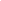 Husk: Når du skal gange med 10, 100, 1.000, 10.000 osv. skal du rykke kommaet tilbage (til højre)Husk: Når du skal dividere med 10, 100, 1.000, 10.000 osv. skal du rykke kommaet frem (til venstre)Husk: Hvis du arbejder med et helt tal (et tal uden komma) sætter du  et usynligt komma efter tallet.Eksempler på gange med 10, 100, 1.000 osv.:5,8 * 10 = 58		       578 * 10 = 5.780		2,975 * 10 = 29,755,8 * 100 = 580	       578 * 100 = 57.800		2,975 * 100 = 297,55,8 * 1.000 = 5.800	       578 * 1.000 = 578.000		2,975 * 1.000 = 2.9755,8 * 10.000 = 58.000	       578 * 10.000 = 5.780.000	2,975 * 10.000 = 29.7505,8 * 100.000 = 580.000	       578 * 100.000 = 57.800.000	2,975 * 100.000 = 297.500Eksempler på division med 10, 100, 1.000 osv.:35.000 : 10 = 3.500	       56,8 : 10 = 5,68		100 : 10 = 1035.000 : 100 = 350	       56,8 : 100 = 0,568		100 : 100 = 135.000 : 1.000 = 35	       56,8 : 1.000 = 0,0568		100 : 1.000 = 0,135.000 : 10.000 = 3,5	       56,8 : 10.000 = 0,00568	100 : 10.000 = 0,0135.000 : 100.000 = 0,35	       56,8 : 100.000 = 0,000568	100 : 100.000 = 0,001